اللجنة الاستشارية المعنية بالإنفاذالدورة التاسعةجنيف، من 3 إلى 5 مارس 2014أنشطة مركز التحكيم والوساطة التابع للمنظمة العالمية للملكية الفكريةوثيقة من إعداد الأمانة تُلخِّص هذه الوثيقةُ الأنشطة التي يضطلع بها مركز التحكيم والوساطة التابع للمنظمة العالمية للملكية الفكرية ("المركز"). ويُركِّز القسمُ الأول من هذه الوثيقة على تقديم خدمات إدارة القضايا للآليات البديلة لتسوية المنازعات مثل الوساطة والتحكيم وقرارات الخبراء، التي توفر للأطراف منتدى خاصاً لتسوية منازعاتهم. ويقدم القسمان الثاني والثالث معلومات عن إدارة المركز لمنازعات أسماء الحقول في إطار السياسات المختلفة والتطورات الحاصلة في السياسات ذات الصلة.أولاً. التحكيم والوساطة في منازعات الملكية الفكريةألِف.	إدارة قضايا التحكيم والوساطةلقد نهض المركز منذ إنشائه في عام 1994 بتسوية المنازعات التجارية الدولية بين أطراف من القطاع الخاص من خلال آليات بديلة لتسوية المنازعات، وذلك على أساس غير ربحي. ولهذا الغرض وضعت الويبو قواعدها الخاصة بالوساطة، والتحكيم، والتحكيم المعجل، وقرارات الخبراء، بمساعدة خبراء محنكين في تسوية المنازعات العابرة للحدود والملكية الفكرية.وتختلف خصائص الآليات البديلة لتسوية المنازعات في ظل قواعد الويبو. فالوساطة هي إجراء غير رسمي يقوم فيه وسيط مُحايد بمساعدة الأطراف في التوصل إلى تسوية للنزاع. أما التحكيم فهو إجراء مُلزِم وأكثر اتساماً بالطابع الرسمي، وفيه يُحال النزاع إلى مُحكَّم واحد أو أكثر ليتخذ قراراً نهائياً بشأنه. وإضافةً إلى التحكيم العادي، يُقدِّم المركزُ تحكيماً وفقاً لقواعد معجلة، يُجرى في وقت قصير وبتكلفة مُخفَّضة. وفي قرار الخبراء، تُعرض مسألةٌ تقنية أو علمية أو مسألة بين الأطراف في مجال الأعمال التجارية على خبير واحد أو أكثر لاتخاذ قرار بشأن هذه المسألة. ويكون القرار مُلزِماً، ما لم تتفق الأطراف على خلاف ذلك. ويمكن للأطرافُ أن تستخدم كلَّ إجراء من هذه الإجراءات بوصفه خياراً قائماً بذاته لتسوية المنازعات، أو أن تجمع بينها لكي تسير القضية على الوجه الأمثل ولتحقيق أفضل نتائج ممكنة.وقد أدار المركز، حتى الآن، أكثر من 350 قضية وفقاً لقواعد الويبو، بزيادة تبلغ نسبتها 27 في المائة في عدد القضايا في السنوات الثلاث الماضية. و57 في المائة من قضايا الوساطة والتحكيم التي أدارها المركز كانت قضايا وساطة، و19 في المائة قضايا تحكيم معجل، و24 في المائة قضايا تحكيم. ويعمل 33 في المائة من أطراف قضايا الويبو للوساطة والتحكيم في مجال تكنولوجيا المعلومات والاتصالات، ويعمل 14 في المائة في الصناعات الدوائية والتكنولوجيا الحيوية وعلوم الحياة، و16 في المائة في مجال الميكانيكا، و10 في المائة في مجال الترفيه، و4 في المائة في السلع الفاخرة، و1 في المائة في مجال المواد الكيميائية، إضافةً إلى 22 في المائة من القضايا التي يعمل أطرافها في مجالات تجارية أخرى.وتستند أغلبية القضايا التي تديرها الويبو على بنود تسوية المنازعات من أجل تسوية المنازعات المستقبلية التي أُدرجت في اتفاقات مثل اتفاقات تسويق المنتجات الفنية، ونزاعات حق المؤلف، واتفاقات توزيع المستحضرات الصيدلانية، واتفاقات تكنولوجيا المعلومات والاتصالات بما في ذلك تراخيص البرمجيات، واتفاقات المشاريع المشتركة، وتراخيص براءات الاختراع، واتفاقات البحث والتطوير، واتفاقات تسوية الدعاوى القضائية السابقة، واتفاقات نقل التكنولوجيا، والاتفاقات المتعلقة بالاتصالات السلكية واللاسلكية، واتفاقات تعايش العلامات التجارية. وشهد المركز في السنوات الأخيرة زيادةً في عدد المنازعات غير التعاقدية، بما في ذلك قضايا التعدي على براءات الاختراع، التي تُحال إلى الوساطة أو التحكيم في الويبو عن طريق اتفاقات احتكامية منفصلة.وفي حين أن قواعد الويبو مناسبةٌ لجميع المنازعات التجارية، فإنها تتضمن أحكاماً بشأن السرية، والأدلة، والتجارب، والزيارات الميدانية، والكتب التمهيدية والنماذج المتفق عليها، والأسرار التجارية ذات الأهمية الخاصة لأطراف منازعات الملكية الفكرية. ولا شك أن أغلبية قضايا التحكيم والوساطة الخاصة بالمركز تتعلق بالملكية الفكرية، وتتعلق النسبة الأكبر ببراءات الاختراع (39 في المائة)، يليها قانون تكنولوجيا المعلومات (21 في المائة)، والعلامات التجارية (15 في المائة)، وحق المؤلف (8 في المائة). أما القضايا الباقية، التي تبلغ نسبتها 17 في المائة، فتتعلق بمسائل أخرى، منها النزاعات التجارية العامة المُحالة لتسويتها بموجب قواعد الويبو.وتنطوي ثمانية وستين في المائة من قضايا الويبو على أطراف يقيمون في ولايات قضائية مختلفة، منها، حسب الترتيب الأبجدي الإنكليزي، النمسا، والصين، وقبرص، والدانمرك، وفنلندا، وفرنسا، وألمانيا، والهند، وإيرلندا، وإسرائيل، وإيطاليا، واليابان، ومالطا، وهولندا، وبنما، ورومانيا، والاتحاد الروسي، وسنغافورة، وجنوب أفريقيا، وإسبانيا، وسويسرا، وتركيا، والمملكة المتحدة، والولايات المتحدة الأمريكية.وبُغية الإسهام في جعل إجراءات الويبو فعَّالة من حيث الوقت والتكلفة فضلاً عن تحقيق نتيجة قابلة للتنفيذ على الصعيد الدولي، يقدم المركزُ بانتظام المساعدة للأطراف في صياغة الاتفاقات الاحتكامية وبنود تسوية المنازعات التعاقدية. وبعد أن تبدأ قضايا الويبو، يُقدِّم المركزُ المساعدةَ على النحو التالي:يقدم المركزُ، بناءً على طلب الأطراف، الدعم في اختيار وتعيين الوسيط، أو المُحكَّم (أو الُمحكَّمين)، أو الخبير (أو الخبراء). ويستخدم المركزُ قاعدة بياناته التي تضم أكثر من 1500 وسيط من أكثر من 70 بلداً من أجل إمداد الأطراف بقائمة بالمرشحين المختصين في موضوع النزاع والذين يهدفون إلى إتمام الإجراءات على نحو فعّال من حيث الوقت والتكلفة.ويقدم المركزُ إرشادات بخصوص تطبيق القواعد الإجرائية ذات الصلة على الأطراف وهيئة التحكيم، أو الوسيط، أو الخبير بغية ضمان الكفاءة الإجرائية والتواصل الأمثل.ويُحدِّد المركزُ أتعاب الوسطاء، بالتشاور مع الأطراف والوسطاء، ويُشرف على الجوانب المالية الأخرى للإجراءات من خلال الحصول على عربون من التكاليف المقدرة من كل طرف واستخدام العربون لدفع أتعاب الوسطاء ورسوم أي خدمات أو مرافق داعمة أخرى، مثل أتعاب المترجمين الشفويين، إذا لزم الأمر.ويُوفِّر المركزُ قاعات اجتماعات مجاناً عند إجراء جلسات استماع، كما هو الحال في معظم قضايا الويبو للتحكيم والوساطة، وعندما تجرى الإجراءات في مقر الويبو في جنيف. وعندما تُجرى الإجراءات في مكان خارج جنيف، يساعد المركزُ الأطراف في تدبير قاعات اجتماعات مناسبة وغيرها من المرافق.وإضافةً إلى ذلك، يُوفِّر المركزُ، بناءً على اختيار الأطراف، مرفق الويبو لتسوية القضايا إلكترونياً (WIPO ECAF) الذي يسمح للأطراف والوسطاء والمركز بالإيداع الآمن للوثائق المتعلقة بالقضية في حافظة إلكترونية، ويسمح بتخزين هذه الوثائق واسترجاعها، وذلك من أي مكان في العالم.والمركز، بوجه عام، مستعدٌ لأداء ما قد يلزم من الخدمات أو المهام الأخرى، مثل مساعدة الأطراف في تدبير خدمات الدعم، كالترجمة التحريرية أو الترجمة الشفوية أو خدمات السكرتارية.ومن أجل تحسين أوجه التآزر بين خدمات الويبو لصالح مستخدمي تلك الخدمات، تم تخفيض الرسوم التي يتقاضاها المركز لإدارة القضايا من مستخدمي نظام معاهدة التعاون بشأن البراءات، ونظام مدريد للتسجيل الدولي للعلامات، ونظام لاهاي للتسجيل الدولي للتصاميم، ومستخدمي منصة الويبو للتكنولوجيا الخضراء.وتقوم أربعة وعشرون في المائة من قضايا الويبو للوساطة والتحكيم على أساس اتفاقات تُحيل، على وجه التحديد، نزاعاً قائماً إلى الوساطة أو التحكيم (العادي أو المعجل) في الويبو. ومن أمثلة هذه المنازعات نزاعٌ بسبب التعدي على براءة اختراع أُحيل إلى الويبو للتحكيم بعد الاحتكام للقضاء في عدة ولايات قضائية. وكان نزاع الشركتين يتعلق بالتعدي المزعوم على براءة اختراع لسلع استهلاكية. وطُلب من هيئة التحكيم التي تتألف من ثلاثة أعضاء أن تحكم فيما إذا كان تصنيع منتجات مُعيَّنة وبيعها يمثل انتهاكاً لبراءة الاختراع أم لا. وقد انعكس حرصُ كلا الطرفين على حل النزاع بطريقة فعالة من حيث الوقت والتكلفة في الاتفاق الاحتكامي وفي الامتثال للجدول الزمني للإجراءات في عملية التحكيم اللاحقة. وقَبِل الطرفان تزكيةَ المركز لمُحكَّمين مُحدَّدين تابعين للويبو ويتمتعون بخبرة كبيرة في مجال التحكيم وقانون البراءات. وبعد تبادل المُكاتبات، عقدت هيئةُ التحكيم جلسةً مدتها يوم واحد من أجل الإدلاء بمزيد من البيانات واستجواب الشهود الخبراء. ووفقاً للجدول الزمني الذي اتفق عليه الطرفان، صدر حكم المُحكَّمين النهائي في غضون خمسة أشهر من بدء التحكيم، وبذلك انتهى النزاع الذي كان في الأصل مُحالاً إلى المحاكم.باء.	تقديم خدمات السبل البديلة لتسوية المنازعات لقطاعات معينةرغم أن قواعد الويبو الموحدة للوساطة والتحكيم والتحكيم المعجل وقرارات الخبراء مناسبةٌ بوجه عام لجميع منازعات الملكية الفكرية والمنازعات التجارية، فإن مجالات معينة لصفقات الملكية الفكرية قد تستفيد من التعديلات الهادفة لإطار الويبو الموحد للتسوية البديلة للمنازعات. ومن أجل تلبية احتياجات خاصة لتسوية المنازعات في قطاعات مُحدَّدة، يتعاون المركز مع أصحاب الملكية الفكرية والمنتفعين بها، والمنظمات والجمعيات التي تمثلهم، وكذلك مع الجهات المعنية الأخرى والخبراء الخارجيين.وقد يشتمل تكييف خدمات التسوية البديلة للمنازعات على عناصر مختلفة تعتمد على طلبات المستخدمين، واحتياجات تسوية المنازعات، وخيارات التعاون الخارجي. وهذا يشمل صياغة أو مراجعة قواعد التسوية البديلة للمنازعات والبنود التعاقدية لتسوية المنازعات، ووضع عقود نموذجية، وقواعد سلوك مؤسسية، وبيانات أحادية الجانب بشأن موقف تسوية المنازعات (التعهدات). وتشتمل العناصر الأخرى على تشكيل أفرقة متخصصة من الوسطاء والمحكمين والخبراء المُؤهَّلين تأهيلاً مناسباً من الولايات القضائية ذات الصلة، ووضع جداول الرسوم والتكاليف المناسبة للسياق المُحدَّد، وإعداد برامج تدريبية مُصمَّمة خصيصاً لمجموعات مُحدَّدة من الأعضاء.ومن المجالات الرئيسية المشمولة حتى الآن، حسب الترتيب الأبجدي الإنكليزي: التراث الفني والثقافي، والأفلام والإعلام، وتكنولوجيا المعلومات والاتصالات (بما في ذلك معايير البراءات)، ومكاتب الملكية الفكرية، والبحث والتطوير/ نقل التكنولوجيا."1" التراث الفني والثقافياشترك المجلس الدولي للمتاحف ("ICOM") مع الويبو في استحداث إجراءات وساطة خاصة لمنازعات التراث الفني والثقافي. وتوفر قواعدُ الوساطة المشتركة بين المجلس والويبو لأطراف هذه الأنواع من المنازعات خياراً مُصمَّماً خصيصاً لتسوية المنازعات. وقد تلقى المركزُ عدداً من الطلبات بشأن خضوع هذه المنازعات لقواعد الوساطة المشتركة بين المجلس والويبو."2" الأفلام والإعلامبعد النمو العالمي لمراكز الإنتاج السينمائي والتلفزيوني الجديدة، وضع المركزُ قواعد الويبو للوساطة والتحكيم المعجل لقطاعي الأفلام والإعلام، إضافةً إلى بنود تعاقدية واتفاقات احتكامية نموذجية خاصة، وذلك لتوفير إطار للتسوية البديلة للمنازعات يكون فعالًا من حيث الوقت والتكلفة. وقام كذلك بتكييف جدول الويبو الموحد للرسوم والتكاليف من أجل المنازعات التي تُحال إلى قواعد الويبو للوساطة والتحكيم المعجل في قطاعي الأفلام والإعلام.وعلاوة على ذلك، يتعاون المركز مع جمعية الاعتراف بالنماذج وحمايتها ("FRAPA") في تقديم خيارات التسوية البديلة للمنازعات في مجال منازعات نماذج البرامج التلفزيونية."3" تكنولوجيا المعلومات والاتصالاتترتبط بمجال تكنولوجيا المعلومات والاتصالات ثلاثةٌ وثلاثون في المائة من قضايا الوساطة والتحكيم التي يديرها المركز بمقتضى قواعد الويبو. وقد أقام المركزُ شراكةً مع اتحاد سنغافورة لتكنولوجيا المعلومات والاتصالات ("SiTF"). وتتضمن هذه الشراكةُ تخفيضاً في رسوم المركز لأعضاء الاتحاد. وقد أُدرج بندٌ بشأن وساطة الويبو في الأحكام الموحدة لبرنامج "MatchIT" الخاص باتحاد سنغافورة، وهو خدمة يقدمها الاتحاد إلى أعضائه لتحديد مَنْ يناسب الاحتياجات التجارية لتكنولوجيا المعلومات من مقدمي الحلول ذات الصلة.وعلاوة على ذلك، يستكشف المركزُ خيارات الويبو للتحكيم في سياق براءات الاختراع في معايير تكنولوجيا المعلومات والاتصالات، وذلك بالتعاون مع المنظمات المعنية بوضع المعايير (SSOs)، ومنها المعهد الأوروبي لمعايير الاتصالات السلكية واللاسلكية (ETSI) ومشروع إذاعة أشرطة الفيديو الرقمية (DVB). ويُوفِّر المركزُ اتفاقات الويبو الاحتكامية النموذجية المُصمَّمة خصيصاً التي يمكن للأطراف أن تستخدمها لإحالة نزاع بشأن الفصل في شروط عادلة ومعقولة وغير تمييزية (FRAND) إلى تحكيم الويبو أو تحكيم الويبو المعجل."4" مكاتب الملكية الفكريةبدأ مركز الويبو مؤخراً يقدم لمكاتب الملكية الفكرية خدمات في مجال وضع أطر اختيارية لتسوية المنازعات. ويرمي هذا التعاون، الذي يشمل أيضاً برامج تدريبية وإدارة القضايا، إلى توفير خيارات تتسم بالمرونة وفعالية التكاليف تتيح للأطراف تسوية منازعاتهم أمام مكاتب الملكية الفكرية فيما يتعلق بالطلبات المعلقة أو الحقوق الممنوحة.وعقب إنشاء إجراء مشترك لتسوية المنازعات لتيسير الوساطة في الاعتراضات المتعلقة بالعلامات التجارية لدى مكتب سنغافورة للملكية الفكرية، تولى المركز إدارة قضايا الوساطة الأولى التي تم رفعها من هذا النوع. ويُجرى حالياً تقييم هذه التجربة للنظر في إمكانية تطبيقها في إجراءات البراءات والتصاميم لدى مكتب سنغافورة للملكية الفكرية.ويتعاون المركز أيضاً في استحداث خيارات للتحكيم والوساطة من أجل إجراءات العلامات التجارية والبراءات لدى المعهد الوطني البرازيلي للملكية الصناعية (INPI-BR). وقد اختار هذا المعهدُ مركزَ الويبو للإشراف على قضايا التحكيم والوساطة التي من هذا النوع في الحالات التي يكون فيها أحد الطرفين أو كلاهما من خارج البرازيل."5" البحث والتطوير / نقل التكنولوجيايتمثل أحد المجالات الأخرى لأنشطة المركز في تقديم خدمات المشورة وإدارة القضايا لمساعدة الأطراف على تسوية المنازعات التي تنشب في مجالي البحث والتطوير ونقل التكنولوجيا. فالأطراف المشتركة في عقود البحث والمتعاونة في مجال البحث والتطوير تستعين عادةً باتفاقات نموذجية كأساس لصياغة عقودهم والتفاوض بشأنها. ومن أمثلة ذلك حالات التعاون المتعدد الأطراف التي يموّلها الاتحاد الأوروبي بموجب البرنامج الإطاري السابع ((EC(FP7)، إذ تستخدم الهيئات "الاتفاق المبسّط النموذجي لاتحاد الشركات" (DESCA) الذي يوصى منذ عام 2011 بالاستعانة بالويبو في مجالي الوساطة والتحكيم المعجل. ويشمل الاتفاق النموذجي المذكور صناعات عديدة على الصعيد الدولي، وبابه مفتوح أيضاً أمام مشاركة الهيئات غير الأوروبية المنضوية في اتحادات للبحوث. ويُغيِّر مستخدمو الاتفاق النموذجي سياساتهم الداخلية المتعلقة بتسوية المنازعات من أجل ضمان تحقق الاتساق في استخدام بنود الويبو الخاصة بتسوية المنازعات. ويستفيد مستخدمو الاتفاق النموذجي من تخفيض الرسوم التي يتقاضاها المركز نظير خدمات تسوية المنازعات.وعلاوة على ذلك، يضم دليلُ اتفاقات الملكية الفكرية (IPAG) – الذي وضعته جامعات وشركات نمساوية ونُشِر في أكتوبر 2013 – مجموعةً من الاتفاقات النموذجية مثل التنازل، واتفاق السرية، واتفاق التعاون في البحث والتطوير، والاتفاق الرئيسي للتعاون في البحث والتطوير، واتفاق نقل المواد، فضلاً عن ترخيص براءة الاختراع، واتفاق بيع الملكية الفكرية وشراءها. وتوصي هذه الاتفاقات بتحكيم الويبو المُعجل ووساطة الويبو يليها تحكيم الويبو المعجل بوصفهما من خيارات تسوية المنازعات.وفي ضوء هذا الاهتمام، يُنظِّم المركزُ بانتظام برامج تدريبية مُصمَّمة خصيصاً بشأن التسوية البديلة للمنازعات بالتعاون مع الجهات والجمعيات ذات الصلة، بما فيها جمعية مديري التكنولوجيا في الجامعات (AUTM)، والاتفاق المبسّط النموذجي لاتحاد الشركات (DESCA)، والجمعية الأوروبية لإدارة البحوث الصناعية (EIRMA)، ومكتب الاتصال الأوروبي لمنظمات البحوث الألمانية (KOWI)، وجمعية الوكلاء التنفيذيين للتراخيص (LES).جيم.	الدراسة الاستقصائية الدولية بشأن تسوية المنازعات في الصفقات التكنولوجيةبعد أن أجرى المركزُ دراسةً استقصائيةً دوليةً بشأن تسوية المنازعات في الصفقات التكنولوجية، أتاح في عام 2013 تقريراً (المرفق الأول) يوضح ممارسات ودوافع قرابة 400 من المستجيبين للدراسة من أكثر من 60 بلداً. ويُقيِّم التقريرُ أيضاً الاستخدام الحالي والمزايا النسبية للسبل البديلة لتسوية المنازعات في تسوية المنازعات المتصلة بالتكنولوجيا. وتوفر نتائج الدراسة الاستقصائية أساساً إحصائياً لتحديد اتجاهات تسوية المنازعات المتصلة بالتكنولوجيا، وتكشف عن أفضل الممارسات ليسترشد بها أصحاب المصالح في الملكية الفكرية في استراتيجياتهم الخاصة بتسوية المنازعات. ويختتم التقرير بعدد من الملاحظات الوثيقة الصلة بهذه الاستراتيجيات.وتؤكد الدراسة الاستقصائية، بوجه عام، أن الأطراف في الاتفاقات المتعلقة بالتكنولوجيا يساورهم القلق بصفة خاصة إزاء التكاليف الباهظة لإجراءات تسوية المنازعات وطول المدة الزمنية التي تستغرقها، ولا سيما في سياق دولي. ورغم أن التقاضي أمام المحاكم لا يزال هو الوسيلة المعتادة لتسوية المنازعات، فقد تبيّن من الردود على الدراسة الاستقصائية أن التسوية البديلة للمنازعات تُتيح خيارات مغرية من حيث التكاليف والوقت وأيضاً من حيث إمكانية التنفيذ وجودة النتائج والسرية. ورغم ازدياد عدد المنازعات التي تُحال إلى آليات الويبو للتسوية البديلة، فإنه لا يزال يمكن تحقيق مكاسب في الكفاءة من خلال زيادة استخدام التسوية البديلة للمنازعات. وأكَّدت الدراسةُ، بصفة خاصة، أن هناك مُتَّسعاً كبيراً لزيادة استخدام الوساطة في المنازعات غير التعاقدية.ثانياً.	تسوية منازعات أسماء الحقولألِف.	السياسة الموحدة لتسوية المنازعات المتعلقة بأسماء الحقوليطرح نظام أسماء الحقول عدداً من التحديات لحماية الملكية الفكرية التي تقتضي اتباع مقاربة دولية لما للإنترنت من طابع عالمي. وقد دأبت الويبو على مواجهة هذه التحديات منذ عام 1998 بوضع حلول مُحدَّدة، ولا سيما في مشروعيها الأول والثاني بشأن أسماء الحقول على الإنترنت. ويقدم المركز بوجه خاص لأصحاب العلامات التجارية آليات دوليةً فعالةً للانتصاف ممَّنْ يعمد إلى تسجيل أسماء حقول تتطابق وحقوقَهم في العلامات التجارية والانتفاع بهذه الأسماء عن سوء نية.ويشرف مركز الويبو على إجراءات تسوية المنازعات في إطار السياسة الموحدة لتسوية المنازعات المتعلقة بأسماء الحقول على الإنترنت. وقد اعتمدت شركة الإنترنت للأسماء والأرقام المخصصة (الإيكان) هذه السياسة بناء على توصيات الويبو في إطار مشروعها الأول بشأن أسماء الحقول على الإنترنت. وتقتصر السياسة على قضايا واضحة تتعلق بتسجيل أسماء الحقول والانتفاع بها عن سوء نية وبصفة تعسفية، ومع ذلك تبين أن هذه السياسة تحظى بشعبية كبيرة لدى مالكي العلامات التجارية. وهي لا تمنع أي طرف من رفع المنازعة إلى محكمة مختصة، لكن عدداً قليلاً جداً من القضايا المنظورة في ظلها قد أُحيل أيضاً إلى محاكم وطنية.ومنذ ديسمبر 1999، أشرف المركز على أكثر من 500 27 قضية في إطار السياسة الموحدة وبالاستناد إليها. وقد استمر الطلب على خدمات الويبو في تسوية المنازعات المتعلقة بأسماء الحقول خلال عام 2013، إذ قدم أصحاب العلامات التجارية أكثر من 500 2 شكوى. ويقدم المركز أيضاً على صفحات موقعه الإلكتروني إحصائيات آنية بغية مساعدة الأطراف في قضايا الويبو والوسطاء والمحكمين ووكلاء العلامات التجارية وواضعي السياسات في مجال أسماء الحقول ووسائل الإعلام والأوساط الأكاديمية.وتستعين جهاتٌ شتّى من أفراد وشركات وهيئات ومؤسسات بخدمات الويبو في مجال تسوية المنازعات المتعلقة بأسماء الحقول. والقطاعات الخمسة الرئيسية التي تعمل فيها المؤسسات المتظلمة هي البيع بالتجزئة، والأعمال المصرفية والمالية، والبيوتكنولوجيا والمستحضرات الصيدلانية، والموضة، والإنترنت وتكنولوجيا المعلومات. والإيداعات المتصلة بالموضة والتوسيمات الفاخرة تُوضِّح بشكل جزئي وجود قضايا أودعها أصحاب التوسيمات الذين يدَّعون تقليد منتجاتهم عبر صفحات الإنترنت المعروضة تحت اسم الحقل موضع النزاع. ومما يدل على النطاق العالمي بالفعل لآلية تسوية المنازعات أنه، حتى الآن، رفع أطراف من 175 بلداً دعاوى إلى الويبو في إطار السياسة الموحدة. ومن حيث لغة اتفاق تسجيل اسم الحقل المعني، فقد بلغ عدد اللغات المستخدمة في إجراءات الويبو في إطار السياسة الموحدة 20 لغةً مختلفة حتى الآن.وتُنشَر جميع قرارات الوسطاء والمُحكَّمين على الموقع الإلكتروني للمركز. ويُقدِّم المركز على موقعه الإلكتروني استعراضاً للتوجهات العامة في القرارات بشأن القضايا المهمة بواسطة استعراض لآراء وسطاء الويبو ومحكميها في مسائل مختارة في سياق السياسة الموحدة (استعراض الويبو 2,0)، وينتقي هذا الاستعراض آلاف القضايا التي تناولها المركز وفقاً للسياسة الموحدة. وقد استُحدثت هذه الأداة التي يُعتمد عليها عالمياً اعترافاً بالحاجة إلى تحديد ما في القرارات المتخذة في إطار السياسة الموحدة من توافق، قدر الإمكان، من أجل المساعدة على الحفاظ على اتساق اجتهادات الويبو القانونية بشأن القضايا المرفوعة. ولتيسير الاطلاع على هذه القرارات حسب موضوعها، يُقدِّم المركزُ أيضاً فهرساً قانونياً شائع الاستخدام للبحث الإلكتروني عن قرارات الويبو في إطار السياسة الموحدة.والمركز بصفته الجهةَ الرائدة في تقديم خدمات إدارة القضايا في إطار السياسة الموحدة، فإنه يرصد ما يطرأ من تطورات في نظام أسماء الحقول بغية تكييف موارده وممارساته باستمرار. ويُنظِّم المركزُ بانتظام حلقات عمل عن تسوية منازعات أسماء الحقول تعنى بمستجدات الحالات السابقة والممارسات للأطراف المعنية واجتماعات لمحكميها ووسطائها في أسماء الحقول.باء.	الحقول العليا المكوَّنة من رموز البلدانيقتصر التطبيق الإلزامي للسياسة الموحدة على الأسماء المسجلة في الحقول العليا المكوّنة من أسماء عامة مثل ".com" و".net" و".org"، إلا أن المركز يساعد أيضاً العديد من مكاتب تسجيل الأسماء في الحقول العليا المكونة من رموز البلدان على وضع شروط التسجيل وإجراءات تسوية المنازعات بما يفي بالممارسات المثلى في مجال حماية الملكية الفكرية. وغالباً ما تحذو هذه الإجراءات حذو نموذج السياسة الموحدة، لكنها قد تراعي الظروف والاحتياجات الخاصة بكل حقل من الحقول المكونة من رموز البلدان. ويُقدِّم المركزُ في الوقت الراهن خدماته في مجال تسوية المنازعات المتعلقة بأسماء الحقول إلى 70 مكتباً لتسجيل أسماء الحقول في الحقول العليا المكونة من رموز البلدان، وقد أصبح ذلك مؤخرا يشمل الحقول ".FM" (ميكرونيزيا (ولايات – الموحدة))،و".ML" (مالي)، و".PW" (بالاو).جيم.	التطورات المتصلة بالسياسة: الحقول العليا الجديدة المكوَّنة من أسماء عامةلقد طرأ على الإيكان عدد من التطورات السياساتية التي تضع أمام مالكي حقوق الملكية الفكرية والمنتفعين بها بعض الفرص وبعض التحديات أيضاً. وأهم هذه التطورات هو قيام الإيكان حسب ما هو مخطط له باستحداث ما يصل إلى 1400 حقل من الحقول العليا الجديدة المكوَّنة من أسماء عامة. وأسماء الحقول هذه يمكن أن تكون ذات طبيعة "مفتوحة" (تشبه .com) أو تتخذ خصائص محددة أو مقيدة بقدر أكبر، كأن تتخذ مثلاً شكل [علامة] أو [مدينة] أو [مجتمع] أو [ثقافة] أو [صناعة] أو [لغة]. ويتعلق تطور ثان باستحداث أسماء حقول عليا دولية. كما يطرح عزم الإيكان على توسيع نطاق أسماء الحقول الدولية مسائل تتعلق بحماية الحقوق في إطار مشروع الويبو الثاني الخاص بأسماء الحقول على الإنترنت.وقد صوّتت هيئة الإيكان بالموافقة رسمياً على تنفيذ برنامج الحقول العليا الجديدة المكوَّنة من أسماء عامة في اجتماع عقدته في سنغافورة في 20 يونيو 2011. وقد نُشرت معلومات في "دليل مودع طلب التسجيل" الخاص بالإيكان الذي خضع لكثير من التعديلات. ويجري اعتباراً من أواخر عام 2013 منح أول حقل من الحقول العليا الجديدة المكوَّنة من أسماء عامة (ومن المتوقع تنظيم فترات أخرى لتسلم الطلبات في المواعيد المحددة).وبينما يظل المركز ملتزماً بالتعاون مع الجهات المعنية للسعي إلى الحفاظ على الامتثال للمبادئ العامة لحماية الملكية الفكرية في أي حقول عليا جديدة مكونة من أسماء عامة توافق عليها الإيكان في نهاية المطاف، فإن بعض آليات حماية الحقوق التي نشأت عن سلسلة من اجتماعات لجان الإيكان وعملياتها المعنية بالحقول العليا الجديدة المكونة من أسماء عامة قد ضعفت من حيث فعاليتها المنشودة من الناحيتين العملية والموضوعية. وفيما يلي وصف مستفيض لآليات حماية الحقوق التي كيفتها واعتمدتها الإيكان فيما يتعلق بالآليات من الدرجة الأولى والدرجة الثانية على التوالي."1" آليات حماية الحقوق من الدرجة الأولىإجراءات تسوية المنازعات قبل منح أسماء الحقول العلياوقد أتاحت هذه الآلية لملاك العلامات التجارية التقدم باعتراضات قائمة على الحقوق القانونية ضد طلبات الحقول العليا الجديدة المكونة من أسماء عامة من الدرجة الأولى عندما تتحقق معايير موضوعية معينة (وأسباب الاعتراضات الأخرى التي اعترفت بها الإيكان هي: "الاعتراضات القائمة على اللبس في التسلسل" و"اعتراضات الجماعات" و"الاعتراضات القائمة على مبدأ مراعاة حدود المصالح العامة"). وقد ساعد المركزُ الإيكان في وضع المعايير الموضوعية لإجراءات الاعتراضات المتعلقة بالحقوق القانونية والتي تعزى إلى "توصية الويبو المشتركة بشأن الأحكام المتعلقة بالعلامات التجارية وغيرها من حقوق الملكية الصناعية في الإشارات على الإنترنت" (التوصية المشتركة) التي اعتمدتها الجمعية العامة للويبو في سبتمبر 2001.وقد وقع اختيار الإيكان على المركز ليكون الجهة الوحيدة لتقديم خدمات تسوية منازعات الاعتراضات القائمة على الحقوق القانونية. وقد أُغلِق منفذ إيداع الاعتراضات القائمة على الحقوق القانونية في مارس 2013، بعد أن تلقى المركز 69 اعتراضاً قائماً على الحقوق القانونية وُجد أنها تلبي الشروط الإجرائية. وأخطر المركزُ الأطراف بأول تحديدات للاعتراضات القائمة على الحقوق القانونية ونشرها في يوليو 2013، واستُكملت معالجة المركز لمسائل هذه الاعتراضات أساساً في بداية سبتمبر 2013. وترد جميع تحديدات هيئة خبراء الويبو على موقع المركز على الإنترنت.وقدَّم المركزُ تحليلاً لعملية الاعتراضات القائمة على الحقوق القانونية في "تقرير النهاية عن إجراءات الاعتراض القائم على الحقوق القانونية لعام 2013"، من أجل إيجاد لمحة تاريخية وإحصائية للمشروع وللمساعدة في إثراء ممارسات وتحديدات تسوية منازعات أسماء الحقول بالمعلومات. ويعرض التقريرُ لمحةً عامةً عن عملية وضع سياسة الحقول العليا الجديدة المكوَّنة من أسماء عامة والإجراءات المعمول بها وقواعد المقدمين، ويصف إدارةَ المركز للاعتراضات القائمة على الحقوق القانونية. ويختتم التقرير بملخص للنتائج الموضوعية التي يبدو أنها تمثل بوجه عام القرارات الصادرة عن الخبراء.إجراءات تسوية المنازعات بعد منح أسماء الحقول العليامنذ بداية عام 2008، زاد المركز والإيكان الجدوى المحتملة لاعتماد خيار إداري دائم من شأنه أن يسمح بالاعتراض على ما يُعتمد من حقول عليا جديدة مكونة من أسماء عامة يُزعم أن تشغيلها أو استخدامها الفعلي لدى مكتب التسجيل يتسبب في انتهاك العلامات التجارية أو يُسهم في ذلك إسهاماً مادياً. وفي بداية عام 2009، أرسل المركزُ إلى الإيكان اقتراحاً موضوعياً ملموساً بشأن إجراءٍ لتسوية المنازعات القائمة على العلامات التجارية بعد المَنح. وكان الغرض من هذا الاقتراح هو تقديم المساعدة الموحدة إلى الإيكان من أجل التزامها بمراقبة الامتثال، وتزويدها ببديل إداري للتقاضي أمام المحاكم، وتشجيع الجهات الفاعلة المعنية على التحلي بسلوك مسؤول، وإدراج ملاذات آمنة ملائمة.وبعد عدة مسارات ومشاورات للجان الإيكان مع المسؤولين عن التسجيل، تظل جدوى إجراءات تسوية المنازعات بعد منح أسماء الحقول العليا بالصيغة التي اعتمدتها الإيكان غير أكيدة، ولا سيما نظراً لإضافة مجموعة إجراءات متداخلة ومسائل تتعلق بالنطاق الموضوعي المقصود من هذه الآلية. وبغض النظر عن عدم اليقين هذا، وفي ضوء المصالح السياسية المعنية، أبرم المركز في 18 سبتمبر 2013 مذكرة تفاهم مع الإيكان ليصبح مورداً لإجراءات تسوية المنازعات بعد منح أسماء الحقول فيما يتعلق بالعلامات التجارية."2" آليات حماية الحقوق من الدرجة الثانيةمركز تبادل المعلومات عن العلامات التجاريةيشمل برنامجُ الحقول العليا الجديدة المكونة من أسماء عامة الخاص بالإيكان "مركزاً لتبادل المعلومات عن العلامات التجارية" باعتباره مستودعاً مركزياً للبيانات الأصلية عن العلامات التجارية التي يمكن ذكرها على أنها أساس لتقديم الطلبات بموجب آليات حماية الحقوق في الحقول العليا الجديدة المكونة من أسماء عامة. وقد كان اعتماد هذا المفهوم محور مناقشات مستفيضة في الإيكان بشأن العلاقة بتحديد مكاتب العلامات التجارية مثلاً. وكان مركز تبادل المعلومات مفتوحاً لتقديم العلامات التجارية والتصديق عليها منذ مارس 2013، وما زال المركز يرصد التطورات فيما يتعلق بهذه الآلية.النظام الموحد للوقف السريععلى الرغم من بقاء السياسة الموحدة متاحةً كأداة مجدية لتسوية منازعات الحقول العليا الجديدة المكونة من أسماء عامة والمتعلقة بنقل اسم حقل متنازع عليه إلى صاحب العلامة التجارية، فقد استحدثت الإيكان ما يقصد به أن يكون آلية من الدرجة الثانية لحماية الحقوق تكون أخف وقعاً في الحالات المعنية. وما زالت هناك تساؤلات حول مدى الفعالية التي سيعمل بها هذا النظام كإجراء قابل للإنفاذ ومكمل للسياسة الموحدة البديلة للمحاكم، وما زال يتعين الالتفات إلى عدة مسائل، منها العلاقة مع السياسة الموحدة لتسوية المنازعات المتعلقة بأسماء الحقول. وقد دعت الإيكان في أواخر عام 2012 إلى أن يتقدم المقدمون المحتملون لخدمات الإجراء الموحد للوقف السريع بعطاءاتهم، وبعد دراسة متأنية لنموذج الإيكان الخاص بالإجراء الموحد للوقف السريع والموارد ذات الصلة، أصبح من الواضح أن المركز ليس في وضع يسمح له بالتقدم بأي عطاء.[يلي ذلك المرفق الأول]نتائج الدراسة الاستقصائية الدولية بشأن تسوية المنازعات في الصفقات التكنولوجيةملخص عملي(التقرير الكامل موجود في الموقع الإلكتروني التالي: http://www.wipo.int/export/sites/www/amc/en/docs/surveyresults.pdf)الهدفأعدَّ مركزُ التحكيم والوساطة التابع للمنظمة العالمية للملكية الفكرية (الويبو) (مركز الويبو) الدراسةَ الاستقصائية الدولية بشأن تسوية المنازعات في الصفقات التكنولوجية (الدراسة الاستقصائية) لتقييم الاستخدام الحالي للأساليب البديلة لتسوية المنازعات في المنازعات المتعلقة بالتكنولوجيا مقارنةً بالتقاضي أمام المحاكم، بما في ذلك تقييم نوعيّ لخيارات تسوية المنازعات.وتُوفِّر نتائجُ هذا الدراسة الاستقصائية أساساً إحصائياً لتحديد اتجاهات تسوية المنازعات المتعلقة بالتكنولوجيا. وتكشف الدراسة الاستقصائية عن أفضل الممارسات التي قد تساعد في إرشاد أصحاب المصالح في الملكية الفكرية في استراتيجياتهم الخاصة بتسوية المنازعات، ويختتم هذا التقرير بعدد من الملاحظات الوثيقة الصلة بهذه الاستراتيجيات. كما يساعد تحديد احتياجات المستجيبين للدراسة الاستقصائية في توجيه خدمات التسوية البديلة للمنازعات في مركز الويبو.وقد أُعدَّت الدراسةُ الاستقصائية بدعم من الجمعية الدولية لحماية الملكية الفكرية (AIPPI) وجمعية مديري التكنولوجيا في الجامعات (AUTM) والاتحاد الدولي لوكلاء الملكية الصناعية (FICPI) والجمعية الدولية للوكلاء التنفيذيين للتراخيص (LESI) بالتعاون مع مستشار قانوني داخلي وخبراء خارجيين في منازعات التكنولوجيا من ولايات قضائية مختلفة ومجالات عمل متنوعة. وتنعكس خبرتهم الجماعية في المنازعات على محتوى الاستبيان ونطاقه وهيكله، ويساعدون أيضاً في توزيعه.المستجيبون والنتائجفيما يلي النتائج الأساسية للدراسة الاستقصائية:المستجيبون للدراسةاستكمل الدراسةَ الاستقصائية 393 مستجيباً من 62 بلداً. واستكمل 63 مستجيباً من 28 بلداً ردودهم الكتابية عن طريق مقابلة هاتفية.ويقيم المستجيبون في أوروبا، وأمريكا الشمالية، وآسيا، وأمريكا الجنوبية، وأوقيانوسيا، ومنطقة البحر الكاريبي، وأمريكا الوسطى، وأفريقيا.والمستجيبون هم مكاتب محاماة، أو شركات، أو منظمات بحثية، أو جامعات، أو هيئات حكومية، أو أشخاص يعملون لحسابهم. ويتراوح المستجيبون ما بين كيانات يعمل بها من موظف واحد إلى 10 موظفين وكيانات يعمل بها أكثر من 10 آلاف موظف. ويعمل المستجيبون في المجالات التجارية المختلفة، منها المستحضرات الصيدلانية، والتكنولوجيا البيولوجية، وتكنولوجيا المعلومات، والإلكترونيات، والاتصالات السلكية واللاسلكية، وعلوم الحياة، والمواد الكيميائية، والسلع الاستهلاكية، والميكانيكا.الاتفاقات المتعلقة بالتكنولوجيا التي أُبرمت في العامين الماضيينمن بين أنواع الاتفاقات المذكورة في الدراسة الاستقصائية، أبرم المستجيبون في أغلب الأحيان اتفاقات عدم الإفشاء، تليها التنازلات، والتراخيص، واتفاقات بشأن تسوية التقاضي، واتفاقات البحث والتطوير، واتفاقات الاندماج والاستحواذ.وكان موضوع هذه الاتفاقات يتعلق ببراءات الاختراع أكثر من الدراية العملية وحق المؤلف.وأبرم أكثر من 90% من المستجيبين اتفاقات مع أطراف من ولايات قضائية أخرى. وأبرم 80% من المستجيبين اتفاقات تتعلق ببراءات الاختراع مع أطراف من ولايات قضائية أخرى بشأن التكنولوجيا الحاصلة على براءة اختراع في بلدين على الأقل.وتأثَّر اختيار القانون الواجب التطبيق في هذه الاتفاقات بالمكان الذي يقع فيه مقر المستجيب والمكان الرئيسي للعمليات.الاتفاقات التي تؤدي في معظم الأحيان إلى حدوث منازعاتطُلب من المستجيبين تقدير النسبة المئوية لما أبرموه من اتفاقات متعلقة بالتكنولوجيا أدت إلى حدوث منازعات. ومن هذه الاتفاقات، أورد الاستبيانُ، بهذا الترتيب: اتفاقات عدم الإفشاء، واتفاقات البحث والتطوير، والتراخيص، واتفاقات التسوية، واتفاقات الاندماج والاستحواذ، والتنازلات.ورغم أنه، بوجه عام، وقعت منازعات فيما يتعلق بنحو 2% مما أبرمه المستجيبون من اتفاقات تتعلق بالتكنولوجيا، ذكر أكثر من نصف المستجيبين أن من بين الاتفاقات الواردة في الدراسة الاستقصائية لم يؤد إلى حدوث منازعات سوى ما يقل عن 1% من التراخيص واتفاقات البحث والتطوير، واتفاقات عدم الإفشاء، واتفاقات التسوية، والتنازلات، واتفاقات الاندماج والاستحواذ. ومن ناحية أخرى، قال 7% من المستجيبين إن أكثر من 10% من اتفاقات الترخيص التي أبرموها أدت إلى حدوث منازعات.ولا شك أن التراخيص، من بين الاتفاقات المتعلقة بالتكنولوجيا، هي ما يؤدي في الغالب إلى حدوث منازعات (25% من المستجيبين). وتأتي اتفاقات البحث والتطوير في المرتبة الثانية (18% من المستجيبين)، تليها اتفاقات عدم الإفشاء (16%)، ثم اتفاقات التسوية (15%)، ثم التنازلات (13%)، ثم اتفاقات الاندماج والاستحواذ (13%).اختيار بنود تسوية المنازعاتأشار 94% من المستجيبين إلى أن التفاوض بشأن بنود تسوية المنازعات يُمثِّل جزءاً من مفاوضات التعاقد.وكان التقاضي أمام المحاكم هو أكثر بنود تسوية المنازعات المستقلة بذاتها شيوعاً (32%)، يليه التحكيم (المعجل) (30%)، ثم الوساطة (12%). وتُدرَج الوساطة أيضاً عندما تستخدم الأطراف بنوداً متعددة المستويات (17% من جميع البنود) قبل التقاضي أمام المحاكم، أو التحكيم (المعجل)، أو تقرير الخبراء.ولاحظ المستجيبون بوجه عام وجود نزوع نحو آليات تسوية المنازعات خارج المحكمة. ويرتبط اختيار المؤسسة التحكيمية في معظم الأحيان بالمكان الذي يقع فيه مقر المستجيب.والتكلفة والوقت هما أهم ما يضعه المستجيبون في اعتبارهم عند التفاوض بشأن بنود تسوية المنازعات، سواء في الاتفاقات المحلية أو الدولية.أما في الاتفاقات الدولية، فيولي المستجيبون قيمةً لقابلية الإنفاذ وحياد المنتدى أكبر من القيمة التي تُولى إليهما في المعاملات المحلية.كما اعتُبرت قابلية الإنفاذ عاملاً مُحفِّزاً للمستجيبين الذين استخدموا التقاضي أمام المحاكم وبنود التحكيم. وكان العثور على حل تجاري عاملاً مهماً بالنسبة للمستجيبين الذي اختاروا الوساطة.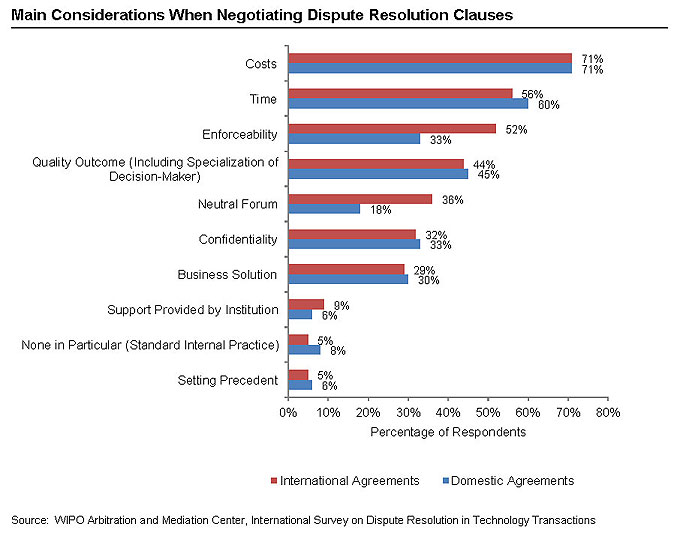 أنواع منازعات التكنولوجيا وأهداف الأطرافوفيما يخص المنازعات التعاقدية وغير التعاقدية، بلغت نسبة القضايا المرفوعة بشأن البراءات ما يقارب ضعف تلك المرفوعة بشأن حق المؤلف أو الدراية العملية.وكانت الأهداف الرئيسية للأطراف المُدَّعِية في المنازعات المتعلقة بالبراءات هي الحصول على تعويضات / إتاوات (78%)، أو إعلان انتهاك براءة اختراع (74%)، أو الأوامر الزجرية (53%) أو جميع ما سبق.وكانت الأهداف الرئيسية للأطراف المُدَّعى عليها في المنازعات المتعلقة بالبراءات هي إعلان بطلان براءة اختراع (73%)، أو حكم تفسيري سلبي (33%)، أو إعلان انتهاك براءة اختراع (33%).الآليات المستخدمة لتسوية المنازعات: النوع والوقت والتكاليف1.6.	النوعكانت الآلية الأكثر استخداماً لتسوية المنازعات الخاصة بالتكنولوجيا هي التقاضي أمام المحاكم في الأنظمة القانونية المحلية للمستجيبين، يليه التقاضي أمام المحاكم في الأنظمة القانونية الأخرى، والتحكيم، والوساطة، والتحكيم المعجل، وقرارات الخبراء، ويتسق ذلك بوجه عام مع النتائج الواردة أعلاه بشأن اختيار بنود تسوية المنازعات.وأشار 29% من المستجيبين إلى أنهم لجأوا إلى الوساطة لحل منازعة ما قبل الاحتكام إلى القضاء أو في أثناء الاحتكام إليه في نزاعات تعاقدية تخص براءات الاختراع أو حق المؤلف أو الدراية العملية أو جميعها.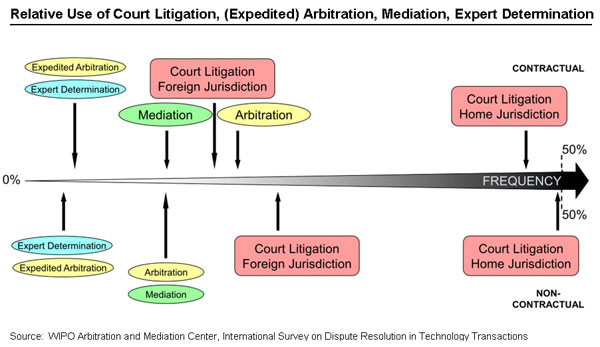 2.6. الوقت والتكاليفأشار المستجيبون إلى أنهم يقضون وقتاً أطول ويتكبدون تكاليف أكبر بكثير في تسوية المنازعات في المحاكم مقارنةً بتسويتها عن طريق التحكيم والوساطة.وقدَّر المستجيبون أن التقاضي أمام المحاكم في الأنظمة القانونية المحلية يستغرق في المتوسط ثلاث سنوات تقريباً، وأن التقاضي أمام المحاكم في الأنظمة القانونية الأخرى يستغرق في المتوسط ثلاث سنوات ونصف.وقدَّر المستجيبون أن متوسط التكاليف القانونية للتقاضي أمام المحاكم في الأنظمة القانونية المحلية يبلغ 000 475 دولار أمريكي، وأن التكاليف القانونية للتقاضي أمام المحاكم في الأنظمة القانونية الأخرى تزيد قليلاً عن 000 850 دولار أمريكي.وأشار المستجيبون إلى أن الوساطة تستغرق في المتوسط 8 أشهر، وقال 91% من المستجيبين إن تكاليف الوساطة لا تتجاوز عادةً 000 100 دولار أمريكي.وأشار المستجيبون إلى أن التحكيم يستغرق في المتوسط ما يزيد قليلاً على سنة واحدة، وأنه تكلفته تتجاوز بقليل 400 ألف دولار أمريكي في المتوسط.وفضلاً عن المبالغ النقدية، اعتبر 25% من المستجيبين أن التكاليف المتكبدة تشمل الوقت الذي يقضيه كبار المديرين التنفيذيين في تدبير أمور النزاع، والوقت الذي يضيع سدى على غيرهم من المشاركين في الإجراءات، ونقص الإنتاجية، وضياع الفرص التجارية.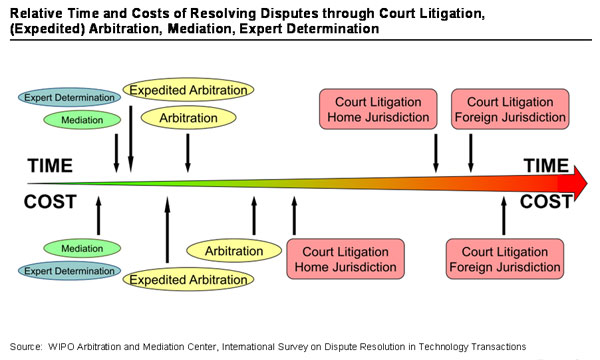 [نهاية المرفق الأول والوثيقة]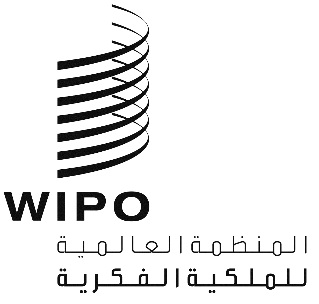 AWIPO/ACE/9/4WIPO/ACE/9/4WIPO/ACE/9/4الأصل: بالإنكليزيةالأصل: بالإنكليزيةالأصل: بالإنكليزيةالتاريخ: 20 ديسمبر 2013التاريخ: 20 ديسمبر 2013التاريخ: 20 ديسمبر 2013